SHIRE OF HALLS CREEK PUBLIC NOTICE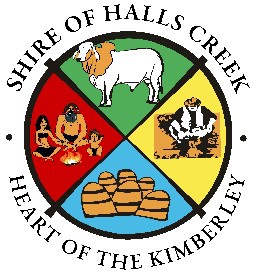 NOTICE OF INTENTION TO LEVY DIFFERENTIAL RATES – 2024/2025 FINANCIAL YEARIn accordance with Section 6.36 of the Local Government Act 1995, notice is given to ratepayers and electors that the Shire of Halls Creek intends to impose the following differential rates for the Unimproved Value rate categories as follows:Submissions by ratepayers and electors in respect of the proposed rates are now invited. Submissions are to be submitted to the Chief Executive Officer, Shire of Halls Creek, PO Box 21 Halls Creek WA 6770 or be emailed to hcshire@hcshire.wa.gov.au  Submissions are to be received by 4.00pm on Wednesday 22 May 2024.A Statement of the Objectives and Reasons for the proposed rates is available from the Shire of Halls Creek:Main Office: 2 Halls Street, Halls Creek WA 6770 between 8.00am to 4.00pm Monday to Friday; andWebsite: https://www.hallscreek.wa.gov.au/ ; orBy contacting Musa Mono – Acting Chief Executive Officer via telephone on(08) 9168 6007.Musa Mono - Acting Chief Executive Officer		Rate CategoryRate in the DollarMinimum PaymentUnimproved Value RuralMining0.046130.38320$1,100$1,100Gross Rental Value GRV0.095$1,100